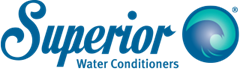  Model Specifications for R.O. Membrane Pre-treatment  Model No.CapacityConnectionsO.D.LengthCE-R.50-22 GPM1/2” MNPT0.84”10”CE-R.75-44 GPM3/4” MNPT1.05”10”CE-R1-88 GPM1” MNPT1.32 ”10”CE-R1.25-1515 GPM1 1/4” MNPT1.66”10”CE-R1.50-2020 GPM1 1/2” MNPT1.90”12”CE-R2-3030 GPM2” MNPT2.38”15”CE-R3-5050 GPM3” MNPT3.50”18”CE-R3.5-7575 GPM3 1/2” MNPT4.00”18”